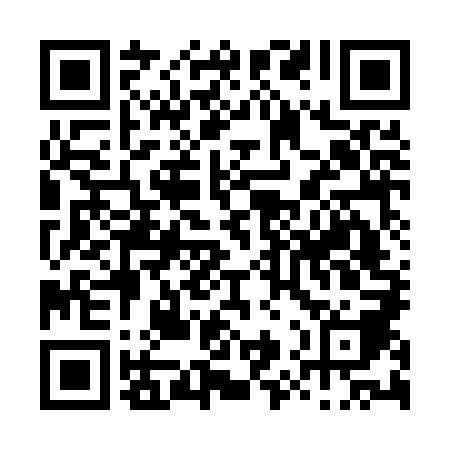 Ramadan times for Inguias, PortugalMon 11 Mar 2024 - Wed 10 Apr 2024High Latitude Method: Angle Based RulePrayer Calculation Method: Muslim World LeagueAsar Calculation Method: HanafiPrayer times provided by https://www.salahtimes.comDateDayFajrSuhurSunriseDhuhrAsrIftarMaghribIsha11Mon5:165:166:4712:394:476:326:327:5712Tue5:155:156:4512:394:476:336:337:5813Wed5:135:136:4312:394:486:346:348:0014Thu5:115:116:4212:384:496:356:358:0115Fri5:095:096:4012:384:506:366:368:0216Sat5:085:086:3912:384:516:376:378:0317Sun5:065:066:3712:374:526:396:398:0418Mon5:045:046:3512:374:526:406:408:0519Tue5:035:036:3412:374:536:416:418:0620Wed5:015:016:3212:364:546:426:428:0821Thu4:594:596:3012:364:556:436:438:0922Fri4:574:576:2912:364:566:446:448:1023Sat4:554:556:2712:364:566:456:458:1124Sun4:544:546:2512:354:576:466:468:1225Mon4:524:526:2412:354:586:476:478:1326Tue4:504:506:2212:354:586:486:488:1527Wed4:484:486:2112:344:596:496:498:1628Thu4:464:466:1912:345:006:506:508:1729Fri4:454:456:1712:345:016:516:518:1830Sat4:434:436:1612:335:016:526:528:1931Sun5:415:417:141:336:027:537:539:211Mon5:395:397:121:336:037:547:549:222Tue5:375:377:111:336:037:557:559:233Wed5:355:357:091:326:047:567:569:244Thu5:335:337:081:326:057:577:579:265Fri5:325:327:061:326:067:587:589:276Sat5:305:307:041:316:067:597:599:287Sun5:285:287:031:316:078:008:009:308Mon5:265:267:011:316:078:018:019:319Tue5:245:247:001:316:088:028:029:3210Wed5:225:226:581:306:098:038:039:33